Горно-металлургический профсоюз России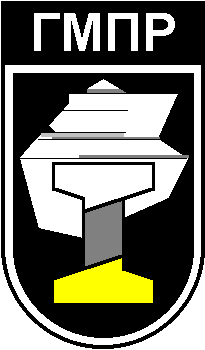 ДОКУМЕНТЫисполкома ЦС ГМПР(18 декабря 2013 г.)г. МоскваЦЕНТРАЛЬНЫЙ СОВЕТ ГОРНО-МЕТАЛЛУРГИЧЕСКОГО ПРОФСОЮЗА РОССИИИСПОЛКОМПОСТАНОВЛЕНИЕ18 декабря 2013 г.                                                      г. Москва                                                             № 9 - 1О Рожкове А.В.Утвердить Рожкова Александра Вячеславовича в должности  технического инспектора труда ГМПР для осуществления профсоюзного контроля за состоянием охраны труда и окружающей среды в организациях горно-металлургического комплекса России по Пермскому краю.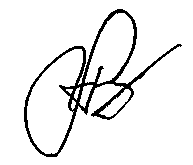 Председатель профсоюза                                               А.А.  БезымянныхЦЕНТРАЛЬНЫЙ СОВЕТ ГОРНО-МЕТАЛЛУРГИЧЕСКОГО ПРОФСОЮЗА РОССИИИСПОЛКОМПОСТАНОВЛЕНИЕ18 декабря 2013 г.                                                      г. Москва                                                             № 9 - 2  О проектах документов VI пленума ЦС ГМПРРассмотрев проекты документов VI пленума ЦС ГМПР: состава рабочего президиума; состава счетной группы; состава редакционной комиссии; повестки дня работы пленума; регламента работы пленума; постановлений:Об изменениях в составе ЦС ГМПР.Об изменениях в составе координационного молодежного совета при ЦС ГМПР.Об участии ГМПР в разработке профессиональных стандартов.О ходе переговоров по заключению Отраслевого тарифного соглашения по горно-металлургическому комплексу на 2014 и последующие годы.О задачах совершенствования информационной работы. О работе ЦС ГМПР за 2013-й год.О внесении изменений и дополнений в Положение «О правовой инспекции труда ГМПР».О финансовом плане-бюджете ЦС ГМПР на 2014-й год.Разное,исполком ЦС профсоюза постановляет:внести на рассмотрение VI пленума ЦС профсоюза проекты указанных документов с учетом высказанных на заседании исполкома ЦС профсоюза предложений и замечаний. Председатель профсоюза                                                       А.А. БезымянныхЦЕНТРАЛЬНЫЙ СОВЕТ ГОРНО-МЕТАЛЛУРГИЧЕСКОГО ПРОФСОЮЗА РОССИИИСПОЛКОМПОСТАНОВЛЕНИЕ18 декабря 2013 г.                                                      г. Москва                                                             № 9 - 3 О практике работыпрофсоюзных органов ГМПРпо увеличению профсоюзного членства		Заслушав и обсудив информацию о практике работы профсоюзных органов ГМПР по увеличению профсоюзного членства,исполком Центрального Совета профсоюза  ПОСТАНОВЛЯЕТ:Информацию о практике работы профсоюзных органов ГМПР по увеличению профсоюзного членства принять к сведению (Приложение №1).Территориальным органам профсоюза, первичным организациям, выходящих на ЦС:2.1.	 Продолжить ежемесячный мониторинг профсоюзного членства в первичных организациях. Ежеквартально до 25 числа месяца, следующего за отчетным кварталом, направлять его результаты и аналитические справки в организационный отдел ЦС ГМПР.2.2. Продолжить работу по увеличению профсоюзного членства за счет внутренних  ресурсов и созданию первичных организаций ГМПР на вновь вводимых и действующих предприятиях региона.2.3. Подготовить материал, обобщающий положительный опыт работы организаций ГМПР по увеличению профсоюзного членства и распространить его через информационные листки, профсоюзные газеты, сайты.2.4. Рассмотреть возможность материального поощрения профсоюзного актива с учетом результатов работы по увеличению профсоюзного членства.3. Контроль за выполнением постановления возложить на организационный отдел ЦС ГМПР.	Председатель профсоюза                                                А.А. БезымянныхПриложение №1к постановлению исполкома ЦС ГМПР№ 9- 3 от 18 декабря 2013 г.ИНФОРМАЦИЯ«О практике работы профсоюзных органов ГМПР по увеличению профсоюзного членства».Реализуя План практических мер по выполнению Программы действий ГМПР на 2012-2016 годы и решения исполкома ЦС ГМПР от 18.10.2012 года, территориальные и первичные органы профсоюза проводили работу по увеличению профсоюзного членства за счет внутренних ресурсов и созданию новых организаций.Свердловской областной организацией 2013 год был объявлен «Годом мотивации профсоюзного членства». Челябинский областной комитет ввел должность уполномоченного обкома по курированию отдельных предприятий с низким профсоюзным членством. С целью оперативной работы с членами профсоюза этих организаций создается электронная картотека. Должность уполномоченного профсоюзного комитета введена на «Выксунском металлургическом заводе».При работе с первичными профсоюзными организациями, где уровень профсоюзного членства ниже отраслевого, - Белгородским, Вологодским, Кемеровским, Оренбургским, Свердловским, Челябинским территориальными органами - проводились выездные «Дни обкома ГМПР». Это позволило лучше изучить проблемы первичных организаций, дать рекомендации и составить план практических действий по совершенствованию работы профкомов, осуществить контроль их выполнения. Для профсоюзного актива были организованы обучающие семинары с целью активизации его работы по вовлечению работников в профсоюз.Свердловским, Челябинским областными комитетами профсоюза применялась практика проведения выездных расширенных заседаний пленумов, с участием в их работе профсоюзного актива предприятий.Территориальные и первичные организации активизировали деятельность молодежных советов и комиссий, а также работу со студенческой молодежью. Обучающие семинары, «круглые столы», дискуссионные клубы, молодежные форумы, профсоюзные уроки в целях обеспечения молодых профактивистов знаниями, умениями, навыками проведены Алтайской, Вологодской, Красноярской, Кемеровской, Московской, Оренбургской, Пермской, Ростовской, Свердловской, Челябинской территориальными организациями, филиалом «Орловский завод» ОАО «Северсталь-метиз». Большинство выборных органов первичных и территориальных организаций ввели в практику своей работы регулярное рассмотрение вопросов о действиях по увеличению уровня профсоюзного членства. С целью распространения положительного опыта работы на заседаниях коллегиальных органов территориальных и первичных организаций  профсоюза заслушивались руководители первичных и цеховых организаций с высоким и низким уровнями профсоюзного членства.  Проведение совместных мероприятий в различном формате Вологодской, Оренбургской, Пермской, Свердловской, Челябинской организациями способствовало обмену опытом работы по росту численности членов профсоюза, изучению эффективных форм и методов организационной работы.  Центральный Совет приступил к созданию банка данных  предприятий ГМК, где нет профсоюзных организаций. В результате чего активизировалась деятельность ряда территориальных организаций по изучению вопроса о вновь вводимым производственным площадкам, предприятий, где нет профсоюзных организаций, и  по созданию региональных банков данных. В текущем году первичные организации созданы в Республике Хакасия, Белгородской, Калужской, Орловской, Свердловской, Челябинской областях, цеховая с правами первички - на Михайловском ГОКе.В целях подготовки профсоюзного актива и кадров для эффективной мотивации профсоюзного членства, создания организаций, обучения членов профсоюза Центральный Совет начал реализацию проекта подготовки органайзеров и новой группы профсоюзных преподавателей ГМПР. Участниками первого этапа обучения стали представители Алтайской, Вологодской, Красноярской, Кемеровской, Липецкой, Московской, Нижегородской, Оренбургской, Ростовской, Свердловской, Хакасской, Челябинской организаций.Анализируя данные мониторинга за три квартала 2013 года следует отметить, что из 481 первичной организации у 280 уровень профсоюзного членства ниже среднеотраслевого, из них в 165 ППО с общей численностью работающих 135094 человек, членов ГМПР – меньше пятидесяти процентов. Особое внимание территориальные и первичные  организации уделяли работе с данной категорией первичных организаций и структурных подразделений ППО. Проделанная работа дала результаты. Удалось поднять уровень профсоюзного членства в более чем тридцати организациях, среди них ППО «Яковлевский рудник» (Белгородская обл.) с 20,3% до 41,6%, ООО «Уфалейский завод металлоизделий» (Челябинская обл.) с 27,2% до 32,1%, ОАО «Металлист» (Свердловская обл.) с 33,2% до 44,9% , ЗАО «Карабашмедь» (Челябинская обл.) с 34,2% до 37,2%, Череповецкий завод «Северсталь-метиз» (Вологодская обл.) с 40,6% до 44,4%, ОАО «Боровичский комбинат огнеупоров» (Новгородская обл.) с 47,8% до 53,2%. В результате принятых мер за три квартала текущего года удалось только приостановить снижение численности членов профсоюза в сравнении со снижением числа работающих на предприятиях ГМК: число выбывших членов профсоюза составило  24 263 человека при снижении численности работающих 30 443 человека.Следует отметить, что отдельные организации формально относятся к выполнению постановления исполкома ЦС ГМПР от 18 декабря 2012 года  « О работе профсоюзных органов по повышению уровня профсоюзного членства» - это видно по представленным материалам в ЦС профсоюза: результаты ежеквартального мониторинга представляются без аналитических справок, рассмотрение этого вопроса на расширенных заседаниях выборных органов носит информационный характер, в обучении профсоюзного актива недостаточно используется потенциал школ профсоюзного актива. Профгрупорги, как важное звено профсоюза, не задействованы в системной работе по вовлечению работников в профсоюз.  ЦЕНТРАЛЬНЫЙ СОВЕТ ГОРНО-МЕТАЛЛУРГИЧЕСКОГО ПРОФСОЮЗА РОССИИИСПОЛКОМПОСТАНОВЛЕНИЕ18 декабря 2013 г.                                                         г. Москва                                                             № 9 – 4Об итогах участия ГМПР во Всемирном дне действий «За достойный труд!»19 сентября 2013 года исполнительный комитет Центрального Совета ГМПР принял решение об участии Горно-металлургического профсоюза России во Всемирном дне действий «За достойный труд!» 7 октября 2013 года в форме митингов и пикетов под девизом «Нет - закрытию предприятий горно-металлургического комплекса, нет – безработице в регионах их размещения!». Митинги и пикеты прошли по всей стране – в республиканских, краевых, областных центрах, крупных населенных пунктах - в Барнауле, Братске, Новокузнецке, Пикалево, Орске, Челябинске, Магнитогорске, Орле, Уфе, Белгороде, Волгограде, Иркутске, Красноярске, Санкт-Петербурге, Новосибирске, Медногорске, Перми, Артеме, Ростове, Златоусте, Самаре, Курске, Воронеже, Ижевске, Смоленске, Вологде. В Нижнем Новгороде пикет прошел в форме живой цепочки. Участники акций требовали ликвидации безработицы и установления достойной заработной платы, развития профессионального образования и гарантированного предоставления рабочих мест, законодательного запрещения заемного труда.В Екатеринбурге на «Площади труда» состоялся митинг под девизом «За сохранение и развитие горно-металлургической промышлености», в котором приняли участие около 1000 человек – профсоюзный актив ГМПР с предприятий горно-металлургического комплекса Свердловской, Челябинской областей, представители отраслевых профсоюзов Среднего Урала. В митинге принял участие и выступил председатель ГМПР А. Безымянных.В Магнитогорске с 1 по 7 октября для жителей города на экранах, расположенных на главных улицах города, транслировался информационный ролик об истории учреждения и целях Всемирного дня действий «За достойный труд!».Руководители Алтайской, Красноярской краевых, Кемеровской, Новосибирской, Нижегородской, Челябинской областных, ряда первичных профсоюзных организаций дали интервью и приняли участие в пресс-конференциях, прямых эфирах местных СМИ. Информация об акции «За достойный труд!» размещалась на профсоюзных сайтах, в газетах, содержалась в передачах регионального радио и ТВ. Территориальными и первичными профсоюзными организациями был подготовлен раздаточный материал в виде информационных листков и флаеров о целях акции и требованиях профсоюза.Красноярский краевой комитет ГМПР организовал профсоюзный урок в индустриальном металлургическом колледже по теме «За достойный труд!» и городскую акцию «Мы за достойный труд», молодежь Липецкой профсоюзной организации приняла участие во флэшмобе. Собрания, конференции, расширенные заседания выборных органов и круглые столы «За достойный труд!» прошли в первичных организациях ГМПР  Заринска, Белорецка, Баймака, Железногорска-Илимского, Гурьевска, Ачинска, Бокситогорска, Липецка, Электростали, Видного, Солнечногорска, Ступино, Бронниц, Ковдора, Оленегорска, Кандалакши, Новотроицка,  Чусового, Габахи, Лысьвы, Соликамска, Таганрога, Новочеркасска, Бакала, Мценска, Великого Новгорода, поселков  Красное-на-Волге, Ревда.По сведениям, представленным территориальными и первичными организациями ГМПР, общее число членов профсоюза, принявших участие в проводимых мероприятиях, составило более 50000 человек. Рассмотрев информацию, исполком Центрального  Совета профсоюза  ПОСТАНОВЛЯЕТ:Информацию об участии организаций ГМПР во Всемирном дне действий профсоюзов «За достойный труд!» 2013 года принять к сведению.Территориальным органам профсоюза, профкомам первичных организаций проанализировать итоги участия в профсоюзной акции 7 октября 2013 года, обсудить их на заседаниях выборных органов, разработать и утвердить мероприятия, способствующие массовому вовлечению трудящихся в солидарные действия профсоюза. Председатель профсоюза                                                  А.А. БезымянныхЦентральный Совет Горно-металлургического профсоюза РоссииИСПОЛКОМПОСТАНОВЛЕНИЕ18 декабря 2013 г.                                       г. Москва                                                               № 9 - 5О проведении ежегодного конкурса «Лучший профгрупорг ГМПР» В целях повышения роли профгрупоргов в защите социально-трудовых прав и интересов членов ГМПР, эффективности их работы, изучения и распространения опыта работы лучших профгрупоргов исполком Центрального Совета профсоюза ПОСТАНОВЛЯЕТ:Утвердить Положение о проведении ежегодного конкурса «Лучший профгрупорг ГМПР» (Приложение №1).Утвердить состав комиссии при Центральном Совете профсоюза по подготовке и проведению конкурса (Приложение №2).В 2014 году конкурс «Лучший профгрупорг ГМПР» провести по итогам работы профгрупоргов в 2013 году. Победители III этапа конкурса награждаются грамотами ЦС ГМПР и денежными премиями:за 1-ое призовое место – 15 000 (пятнадцать тысяч) рублей (4 места);за 2-ое призовое место – 10 000 (десять тысяч) рублей (4 места);за 3-е призовое место – 5 000 (пять тысяч) рублей (4 места).Финансовому отделу предусмотреть в смете расходов средства на поощрение победителей конкурса в размерах, предусмотренных Положением.Направить «Положение о ежегодном конкурсе «Лучший профгрупорг ГМПР» в территориальные и первичные профсоюзные организации.Контроль за исполнением постановления возложить на организационный отдел ЦС профсоюза.Председатель профсоюза                                                       А.А. БезымянныхПриложение №1к постановлению исполкома ЦС ГМПР№ 9 - 5 от 18 декабря 2013 г.ПОЛОЖЕНИЕ о ежегодном конкурсе «Лучший профгрупорг ГМПР»Общие положенияКонкурс «Лучший профгрупорг ГМПР» (далее конкурс) проводится с целью повышения роли и статуса профгрупоргов по защите социально-трудовых прав и интересов членов ГМПР, эффективности их работы, изучения и пропаганды передового опыта.Настоящее Положение устанавливает условия и порядок проведения конкурса. Цели и задачи конкурсаПропаганда деятельности профсоюзных групп и профгрупоргов, активизация их работы по защите социально-трудовых прав и интересов членов профсоюза;Повышение мотивации членства в ГМПР;Привлечение работников к активному участию в деятельности профсоюза;Выявление активных, творческих, инициативных и заинтересованных в профсоюзной деятельности профгрупоргов, распространение положительного опыта их работы;Поиск новых форм и методов профсоюзной работы;Повышение престижа профсоюзной работы.Условия и порядок проведения конкурсаВ конкурсе принимают участие профгрупорги первичных организаций ГМПР, прошедшие все этапы конкурса.      3.2. Конкурс проводится в три этапа по итогам предыдущего года: - I этап – до 1 июня первичными профсоюзными организациями;- II этап – с 1 июня по 1 сентября территориальными организациями ГМПР;- III этап – с 1 сентября по 1 октября Центральным Советом профсоюза.Профгрупорги-победители I этапа в первичных профсоюзных организациях, выходящих на ЦС профсоюза, принимают участие в III этапе конкурса.3.3. Подведение итогов осуществляется конкурсными комиссиями первичных, территориальных организаций ГМПР, Центрального Совета профсоюза.3.4. Состав конкурсных комиссий утверждается исполкомом ЦС ГМПР, соответствующими коллегиальными органами первичных и территориальных организаций ГМПР. 3.5. Первичные и территориальные организации ГМПР проводят свои отборочные этапы конкурса. Деятельность профгрупоргов оценивается комиссиями на основании критериев оценки.3.6. Для участия в конкурсе необходимо представить:- анкету участника конкурса (Приложение №3); - постановление или выписку из протокола заседания соответствующего профоргана по результатам конкурса (в зависимости от этапа конкурса);- оценочный лист, заверенный председателем первичной и (или) территориальной профсоюзных организаций ГМПР с информацией о деятельности профгрупорга;- дополнительную информацию (фотоальбом, фильм, газету, презентацию и другие материалы, раскрывающие содержание деятельности конкурсанта, которые могут быть представлены на бумажных либо электронных носителях).3.7. Подведение итогов конкурса осуществляется по четырем группам:профгруппы численностью до 50 человек (3 призовых места);профгруппы численностью от 50 до 100 человек (3 призовых места);профгруппы численностью от 100 до  200 человек (3 призовых места);профгруппы численностью свыше 200 человек (3 призовых места).3.8. Результаты I и II этапов утверждаются коллегиальными органами первичных и территориальных организаций ГМПР, III этапа – исполкомом ЦС профсоюза.3.9. Размер денежных премий ежегодно устанавливается решением исполкома ЦС профсоюза.3.10. Итоги конкурса публикуются в информационном бюллетене «ГМПР-Инфо» и размещаются на сайте ГМПР.3.11. Награждение победителей III этапа проводится в конце года на пленуме ЦС ГМПР.Приложение №2к постановлению исполкома ЦС ГМПР№ 9- 5 от 18 декабря 2013 г.Состав комиссии при ЦС ГМПР конкурса «Лучший профгрупорг ГМПР»Председатель конкурсной комиссии:Безымянных Алексей Алексеевич – председатель ГМПР.Члены конкурсной комиссии:Анищенко Василий Геннадьевич – председатель профкома ППО ОАО «РУСАЛ Саяногорск»;Боева Светлана Николаевна – заместитель председателя ГМПР;Козюхин Игорь Витальевич – председатель профкома ОАО «Михайловский ГОК»;Кузьмин Виктор Юрьевич – председатель профкома ППО «Московский коксогазовый завод»;Назарова Марина Валериевна – заведующий организационным отделом ЦС ГМПР;Ошурков Сергей Леонидович – председатель профкома ППО ОАО «Первоуральский новотрубный завод»;Рогожников Василий Васильевич – председатель профкома ППО «Самарский металлургический завод»;Соловьев Анатолий Владимирович – помощник председателя ГМПР;Таранюк Ольга Васильевна – председатель профкома ППО ОАО «Ачинский глиноземный комбинат»;Тонких Валентин Ефимович – председатель профкома ППО ОАО «Новолипецкий металлургический комбинат»; Ушков Александр Евгеньевич – председатель Нижегородского областного совета ГМПР; Шведов Андрей Владимирович – заместитель председателя ГМПР.Приложение № 3к постановлению исполкома ЦС ГМПР№ 9 - 5 от 18 декабря 2013 г.АНКЕТА участника конкурса «Лучший профгрупорг ГМПР» Контактная информация (номер телефона, адрес электронной почты): - участника ___________________________________________________- профкома ППО ______________________________________________- тероргана  ГМПР ____________________________________________Председатель профкома (или председатель тероргана ГМПР)	________________________                    _______________________________	             подпись                                                                                                     И.О. Фамилия ЦЕНТРАЛЬНЫЙ СОВЕТ ГОРНО-МЕТАЛЛУРГИЧЕСКОГО ПРОФСОЮЗА РОССИИИСПОЛКОМПОСТАНОВЛЕНИЕ18 декабря 2013 г.                                                      г. Москва                                                             № 9 - 6 Об «Инструкции по ведению делопроизводства в организациях ГМПР»Исполком ЦС профсоюза постановляет:Утвердить «Инструкцию по ведению делопроизводства в организациях ГМПР».Направить «Инструкцию» территориальным органам профсоюза, профкомам первичных организаций, выходящих на ЦС ГМПР, для использования в практической работе.Председатель профсоюза                                                       А.А. БезымянныхЦЕНТРАЛЬНЫЙ СОВЕТ ГОРНО-МЕТАЛЛУРГИЧЕСКОГО ПРОФСОЮЗА РОССИИИСПОЛКОМПОСТАНОВЛЕНИЕ18 декабря .                                 г. Москва                                                             № 9 - 7                                    О  Положении  «О ежегодном смотре-конкурсе правовых инспекторов труда и юрисконсультов ГМПР»       Исполком ЦС  профсоюза ПОСТАНОВЛЯЕТ:      1. Утвердить Положение о ежегодном смотре-конкурсе правовых инспекторов труда и юрисконсультов ГМПР (Приложение № 1).      2. Утвердить состав конкурсной комиссии смотра-конкурса правовых инспекторов труда и юрисконсультов ГМПР (Приложение № 2).       3. Финансовому отделу ЦС ГМПР предусмотреть в смете расходов средства на поощрение победителей конкурса в размерах, предусмотренных положением о конкурсе.      4. Направить Положение территориальным и первичным органам профсоюза. Председатель профсоюза                                                     А.А. БезымянныхПриложение № 1 к постановлению исполкома ЦС ГМПР № 9-7 от 18 декабря 2013 г. ПОЛОЖЕНИЕо ежегодном смотре-конкурсе
правовых инспекторов труда и юрисконсультов ГМПРОбщие положенияНастоящее положение устанавливает порядок и условия проведения смотра-конкурса правовых инспекторов труда и юрисконсультов ГМПР.Координация работы по подготовке и проведению смотра-конкурса осуществляется юридическим отделом ЦС профсоюза.II. Цели и задачи смотра-конкурса          2. 1. Цели смотра-конкурса:повышение эффективности деятельности правовых инспекторов труда и юрисконсультов профсоюза по представлению и защите социально-трудовых прав членов профсоюза;повышение авторитета профсоюза среди работников и мотивации вступления в члены профсоюза;совершенствование форм и методов правозащитной работы профсоюза.          2.2.  Задачи смотра-конкурса: анализ и оценка деятельности правовых инспекторов труда и юрисконсультов по реализации решений ЦС профсоюза в области правозащитной работы;обобщение и распространение опыта работы лучших правовых инспекторов труда и юрисконсультов профсоюза по защите социально - трудовых прав и интересов работников;активизация работы правовых инспекторов труда и юрисконсультов по осуществлению профсоюзного контроля за соблюдением работодателями трудового законодательства, иных нормативных правовых актов, содержащих нормы трудового права, законодательства о профессиональных союзах, за выполнением коллективных договоров и соглашений;улучшение информированности членов профсоюза о правозащитной работе в профсоюзе.III. Условия участия в смотре-конкурсе3.1. Смотр-конкурс проводится по итогам работы за год.3.2. В смотре-конкурсе принимают участие правовые инспекторы труда и юрисконсульты первичных и территориальных организаций ГМПР.3.3. Для участия в смотре-конкурсе необходимо не позднее 15 февраля года, следующего за отчетным, направить в юридический отдел ЦС ГМПР анкету-заявку (приложение №1), карту оценки деятельности правового инспектора труда / юрисконсульта (приложения №2, №3) и дополнительную информацию о правозащитной работе с приложением копий необходимых документов (предписания надзорных органов о выявленных нарушениях; решения судов, в которых принимали участие или осуществляли подготовку материалов; обращения в Федеральную инспекцию труда и прокуратуру; протоколы и (или) решения КТС, опубликованные статьи, тексты выступлений и др.).IV. Порядок организации и проведения смотра-конкурса4.1. Подведение итогов смотра-конкурса осуществляется конкурсной комиссией.4.2. Состав конкурсной комиссии утверждается исполкомом ЦС ГМПР.4.3. Конкурсная комиссия анализирует представленные материалы и вносит предложения по итогам смотра-конкурса о награждении победителей на заседание исполкома ЦС ГМПР. 4.4. По итогам смотра-конкурса определяются победители в следующих номинациях: - Лучший правовой инспектор труда ГМПР (3 призовых места);- Лучший юрисконсульт ГМПР (3 призовых места);- Лучший судебный защитник (1 место);- Лучшая публикация (1 место).4.5. Победители смотра-конкурса в номинациях «Лучший правовой инспектор труда ГМПР» и «Лучший юрисконсульт ГМПР» награждаются дипломами и денежной премией в следующих размерах: 1 призовое место – 15 000 рублей; 2 призовое место – 10 000 рублей; 3 призовое место – 5 000 рублей.Общий премиальный фонд – 60 000 рублей. Суммы денежных премий пересматриваются по решению исполкома 
ЦС ГМПР.Победители смотра-конкурса в номинациях «Лучший судебный защитник» и «Лучшая публикация» награждаются дипломами.4.6. Итоги смотра-конкурса публикуются в информационном бюллетене «ГМПР - Инфо». 4.7. Награждение победителей смотра-конкурса проводится на ежегодном совещании правовых инспекторов труда и юрисконсультов первичных и территориальных организаций ГМПР. Приложение № 1к Положению «О ежегодном смотре-конкурсе правовых инспекторов труда                                                                                                        и юрисконсультов ГМПР», утвержденного                                                                                                 постановлением исполкома ЦС ГМПР № 9-7 от 18 декабря 2013 г. Согласовано:  ________________                                       Председатель территориального органа (профкома)АНКЕТА – ЗАЯВКАна участие в смотре-конкурсе 
правовых инспекторов труда и юрисконсультов ГМПР____________________________________________________________________ (фамилия, имя, отчество)________________________________________________________________(занимаемая должность, наличие статуса правового инспектора труда)____________________________________________________________________
(наименование профсоюзной организации)заявляет о своем намерении принять участие в смотре-конкурсе правовых инспекторов труда и юрисконсультов ГМПР __________года.С Положением «О смотре-конкурсе правовых инспекторов труда и юрисконсультов ГМПР» ознакомлен (а) и согласен (а).Контактная информация: К настоящей заявке прилагаются следующие документы:Карта оценки деятельности правовых инспекторов труда/ юрисконсультов ГМПР за ______ год.Дополнительная информация о правозащитной работе с приложением копий необходимых документов.Дата:                                                                         Подпись:Приложение №2к Положению «О ежегодном смотре-конкурсе                                                     правовых инспекторов труда                                                                                                   и юрисконсультов ГМПР», утвержденного                                                                                         постановлением исполкома ЦС ГМПР № 9-7                                                                                                  от 18 декабря 2013г. КАРТАоценки деятельности правового инспектора труда территориальной/первичной профсоюзной организацииПредседатель территориального органа (профкома)     ____________________                        Приложение №3к Положению «О ежегодном смотре-конкурсе правовых инспекторов трудаи юрисконсультов ГМПР», утвержденного                    постановлением исполкома ЦС ГМПР № 9-7                                                                                                   от 18 декабря 2013г. КАРТАоценки деятельности юрисконсульта территориальной / первичной профсоюзной организацииПредседатель территориального органа (профкома)      __________________Приложение № 2 к постановлению исполкома  ЦС ГМПР №  9-7 от 18 декабря 2013 г.СОСТАВ КОНКУРСНОЙ КОМИССИИПредседатель конкурсной комиссии:Шведов Андрей Владимирович – заместитель председателя ГМПРЧлены конкурсной комиссии:Лихушин Александр Евгеньевич  –  председатель профсоюзного комитета ППО ОАО «Оскольский электрометаллургический комбинат»; Юрковец Павел Леонидович – председатель Хакасского республиканского совета ГМПР;Погодин Евгений Павлович – председатель Московского областного совета ГМПР;Сущева Наталья Александровна – заведующий юридическим отделом 
ЦС ГМПР.ЦЕНТРАЛЬНЫЙ СОВЕТ ГОРНО-МЕТАЛЛУРГИЧЕСКОГО ПРОФСОЮЗА РОССИИИСПОЛКОМПОСТАНОВЛЕНИЕ18 декабря 2013 г.                                               г. Москва                                                             № 9 - 8Об итогах конкурса на лучшую публикациюв информационном бюллетене ЦС профсоюза«ГМПР-Инфо» в 2013 г.Рассмотрев предложения жюри конкурса по кандидатурам победителей, а также с учетом их активности и качества публикаций в информационном бюллетене «ГМПР-Инфо» в 2013 году, исполком Центрального Совета профсоюза ПОСТАНОВЛЯЕТ:	1. Присвоить звания лауреатов с вручением дипломов и денежных премий авторам публикаций по номинациям:	Информационное сопровождение деятельности профорганизации1 премия  (15000 руб.) – Березовскому Игорю Владимировичу, главному редактору газеты «Уральский металлург» и журнала «Авангард» Свердловского областного комитета ГМПР;  2 премия (10000 руб.) - Фролкиной Ирине Петровне - заведующей информационным центром Белгородского областного комитета ГМПР;3 премия (6000 руб.) – Журавлеву Дмитрию Анваровичу -  заместителю председателя профкома  ОАО «Алтай-кокс», редактору газеты «Союз-металл-Алтай» Алтайской краевой организации ГМПР и профкома ОАО «Алтай-кокс».Лучшая публикация1 премия (15000 руб.) – Широкову Владимиру Анатольевичу, зам. главного редактора газеты "Труд и время на Южном Урале" ООПС "Федерация профсоюзов Челябинской области", с приложением "Сплав" Челябинского обкома ГМПР;2 премия – не присуждается;3 премия (6000 руб.) – 	Глухову Андрею Петровичу, председателю профкома ООО «Северсталь – Промсервис» (Вологодская обл.).За активное сотрудничество с информационно-издательским центром ЦС ГМПР выплатить поощрительные премии по 4500 рублей каждому:Беловой Валентине Михайловне – специалисту по информационной работе профкома ОАО «Северсталь»;Колесовой Лидии Ивановне – специалисту по информационной работе ЗАО «АЛКОА СМЗ»;Поповой Наталье Васильевне – помощнику председателя Челябинского областного комитета ГМПР;Сахаровой Евгении Владимировне – корреспонденту газеты «Сегодня и завтра» первичной профсоюзной организации Новолипецкого металлургического комбината;Соловьевой Любови Ивановне – главному редактору газеты «Эхо Кузбасса» Кемеровской территориальной организации ГМПР;Титовец Наталье Ивановне - корреспонденту газеты «Профсоюзные вести» ППО «Качканар-Ванадий» ГМПР.За активное сотрудничество с информационно-издательским центром ЦС ГМПР объявить благодарность:Акифьеву Артему Викторовичу - специалисту информационно-издательского отдела Вологодского областного Совета;Горшениной Надежде Константиновне – редактору газеты «Чусовской металлург» Чусовского металлургического завода;Захарченко Галине Анатольевне – председателю информационной комиссии профкома ОАО «Таганрогский металлургический завод»;Кудряшовой Галине Владиславовне - заведующей организационно-массовым отделом профкома ППО "РУСАЛ Красноярск";Париновой Марине Александровне – главному редактору газеты «Сегодня и завтра» первичной профсоюзной организации Новолипецкого металлургического комбината.	3. Финансовому отделу ЦС ГМПР (Г.П. Кильдишева) перечислить денежные средства для выплаты премий лауреатам конкурса.	4. Контроль выполнения настоящего постановления возложить на заместителя председателя профсоюза А.В. Шведова. Председатель профсоюза                                                     А.А. БезымянныхЦЕНТРАЛЬНЫЙ СОВЕТ ГОРНО-МЕТАЛЛУРГИЧЕСКОГО ПРОФСОЮЗА РОССИИИ С П О Л К О МСВЕРДЛОВСКИЙ ОБЛАСТНОЙ КОМИТЕТ ПРОФСОЮЗАП Р Е З И Д И У МП О С Т А Н О В Л Е Н И Е18 декабря .                                                       г. Москва                                                                № 9-10/12О внесении измененийи дополнений в Положение о премии имени  Ф.Т. Селянина  и об утверждении состава жюри Исполком ЦС ГМПР и президиум Свердловского обкома профсоюза ПОСТАНОВЛЯЮТ:1. Утвердить Положение о премии имени Ф.Т. Селянина с внесенными в него изменениями и дополнениями (Приложение №1, Положение о премии в новой редакции).2. Утвердить состав жюри по проведению конкурса (Приложение №2).3. Финансовым отделам ЦС ГМПР и Свердловского областного комитета ГМПР предусмотреть в сметах расходов средства на поощрение победителей конкурса в размерах, предусмотренных Положением.ПОЛОЖЕНИЕо премии имени Федора Тимофеевича СелянинаПремия имени Федора Тимофеевича Селянина (поэта, ветерана профсоюзного движения) учреждается за лучшие произведения о труде и жизни трудящихся горно-металлургического комплекса России.Авторам поэтических произведений, признанных лучшими, присуждается совместная премия:одна первая – в размере 20 000 (двадцать тысяч) рублей;две вторых – в размере 15 000 (пятнадцать тысяч) рублей;четыре третьих – в размере 10 000 (десять тысяч) рублей;Общая сумма премии складывается из равных долей ЦС ГМПР и Свердловского областного комитета профсоюза.Авторам произведений, отмеченных премией, ежегодно в канун профессионального праздника «День металлурга» в торжественной обстановке вручаются дипломы Центрального Совета ГМПР и грамоты Свердловского областного комитета  профсоюза.Премия им. Ф.Т. Селянина вручается автору–победителю однократно.Поэтические произведения принимаются профсоюзными комитетами первичных профсоюзных организаций ежегодно только на электронных носителях.Отобранные профсоюзными комитетами поэтические произведения направляются в территориальные комитеты профсоюза в электронном виде с краткими сведениями об авторе:фамилия, имя, отчество;профессия, место работы и должность;дата публикации произведения (какие, где, когда);домашний адрес, телефон.После отбора материалов территориальные комитеты профсоюза направляют лучшие произведения, только в электронном виде, со своими рекомендациями в рабочую группу жюри по адресу: 101520, ГСП-. Москва, ул. Б.Дмитровка 5/6, Информационно-издательский центр ЦС ГМПР или на электронную почту gmprus@ihome.ru, fsplav@bk.ru  (с пометкой – в жюри премии им. Ф.Т.Селянина) ежегодно до 1 июня.Произведения авторов, отмеченных премией им. Ф.Т. Селянина, публикуются в журнале «Металлург» и «Информационном бюллетене» ЦС ГМПР.Присланные поэтические произведения не рецензируются и не возвращаются. ЖЮРИ ПО ПРОВЕДЕНИЮ КОНКУРСА НА ПРЕМИЮ ИМЕНИ Ф.Т. СЕЛЯНИНАДля отбора лучших произведений утвердить жюри в следующем составе:- Шведов А.В. – заместитель председателя ГМПР, председатель жюри;- Кусков В.Н. – председатель Свердловского областного комитета ГМПР, председатель комиссии ЦС ГМПР по информационной политике;- Горбачева Л.В. – заведующий ИИЦ ЦС ГМПР;- Новоселова О.Н. – главный редактор журнала «Металлург»;- Чиграй Л.А. – директор Фонда милосердия «Сплав»;- Смородинская Р.А. – заместитель председателя Московского областного совета ГМПР;- Зорнина Т.А. – заместитель заведующего ИИЦ ЦС ГМПР.ЦЕНТРАЛЬНЫЙ СОВЕТ ГОРНО-МЕТАЛЛУРГИЧЕСКОГО ПРОФСОЮЗА РОССИИИСПОЛКОМПОСТАНОВЛЕНИЕ18 декабря 2013 г.                                                        г. Москва                                                             № 9 - 11  О награждении Почетным знаком ГМПР  К.С. Ткаченко Исполком Центрального Совета профсоюза постановляет:За многолетний труд в Горно-металлургическом профсоюзе России, заслуги в повышении эффективности деятельности первичной профсоюзной организации ОАО «Таганрогский трубный завод» наградить Почетным знаком ГМПР Ткаченко Константина Сергеевича – бывшего председателя профсоюзного комитета первичной профсоюзной организации. Председатель профсоюза                                               А.А. БезымянныхНаименование мероприятияНаименование предприятия (организации)Наименование первичной профсоюзной организацииСтруктурное подразделение предприятия (цех, производство, отдел, участок и т.п.), где действует профгруппаФамилия, имя, отчество профгрупоргаДата рождения профгрупоргаСтаж работы на предприятии/общий стаж профсоюзной работыЧисленность работников в структурном подразделении, где действует профгруппа; средний возрастЧисленность членов ГМПР в профгруппеНомер телефонаАдрес электронной почты№  Наименование показателейЗа отчетный год1.Количество профорганизаций, находящихся на профобслуживании в территориальной организации (заполняется правовым инспектором труда территориальной организации) 2.Количество членов профсоюза, находящихся на профобслуживании в территориальной организации (заполняется правовым инспектором труда территориальной организации) 3.Количество профорганизаций, находящихся на профобслуживании в ППО (заполняется правовым инспектором труда ППО)4.Количество членов профсоюза, находящихся на профобслуживании в ППО (заполняется правовым инспектором труда ППО)5. Проведено проверок работодателей, всего5.1- непосредственно правовыми  инспекторами труда 5.2- совместно с органами прокуратуры5.3 - совместно с Федеральной инспекцией труда6.Количество направленных работодателям представлений об устранении выявленных нарушений 7.Количество устраненных нарушений в % отношении от выявленных8.Количество материалов, направленных в органы прокуратуры 8.1по ним приняты меры прокурорского реагирования: 9.Количество материалов, направленных в Федеральную инспекцию труда9.1по ним приняты меры инспекторского реагирования:10.Оказана правовая помощь:10.1- в разработке коллективных договоров, соглашений10.2- в оформлении документов в комиссии по трудовым спорам10.3- в оформлении документов в суды11.Рассмотрено дел в судах с участием правовых инспекторов труда11.1 в том числе иски- удовлетворены полностью - частично12.Количество коллективных трудовых споров (в том числе забастовок), рассмотренных с участием правовых инспекторов труда (количество работодателей/ число работников)13.Количество проведенных экспертиз проектов законов и иных нормативных правовых актов14.Количество проведенных экспертиз коллективных договоров, соглашений и локальных нормативных актов15.Рассмотрено письменных жалоб и других обращений16.Количество членов профсоюза, принятых на личном приеме17.Количество выступлений в средствах массовой информации18.Количество публикаций в средствах массовой информации19.Количество лекций, прочитанных в трудовых коллективах20.Количество проведенных семинаров - обучений № Наименование показателейЗа отчетный год1.Количество профорганизаций, находящихся на профобслуживании в территориальной организации (заполняется юрисконсультом территориальной организации)2.Количество членов профсоюза, находящихся на профобслуживании в территориальной организации (заполняется юрисконсультом территориальной организации)3.Количество профорганизаций, находящихся на профобслуживании в ППО (заполняется юрисконсультом ППО)4.Количество членов профсоюза, находящихся на профобслуживании в ППО (заполняется юрисконсультом ППО)5. Оказана правовая помощь:5.1- в разработке коллективных договоров, соглашений5.2- в оформлении документов в комиссии по трудовым спорам5.3- в оформлении документов в суды6.Рассмотрено дел в судах с участием юрисконсультов6.1 в том числе иски - удовлетворены полностью- или частично7.Количество коллективных трудовых споров (в том числе забастовок), рассмотренных с участием юрисконсультов (количество работодателей / число работников)8.Количество проведенных экспертиз проектов законов и иных нормативных правовых актов9.Количество проведенных экспертиз коллективных договоров, соглашений и локальных нормативных актов10.Рассмотрено письменных жалоб и других обращений11.Количество членов профсоюза, принятых на личном приеме12.Количество выступлений в средствах массовой информации13.Количество публикаций в средствах массовой информации14.Количество лекций, прочитанных в трудовых коллективах15.Количество проведенных семинаров - обучений Председатель профсоюза                                       ПредседательСвердловского обкома профсоюзаА.А. БезымянныхВ.Н. Кусков